Odpisovanie dlhodobého majetku Odpis dlhodobého majetku vyjadruje hodnotu jeho opotrebenia za určité obdobie v peňažnom vyjadrení. Má vyjadriť fyzické a morálne opotrebenie dlhodobého majetku. Poznáme odpisy:1. Účtovné odpisyÚčtovné odpisy upravuje zákon o účtovníctve. Účtovná jednotka si odpisy určuje sama v odpisovom pláne. Pri ich určení zohľadňuje účtovná jednotka skutočné využívanie a opotrebenie dlhodobého majetku. Zaokrúhľovanie účtovných odpisov  si taktiež určí účtovná jednotka sama vo vnútroorganizačnej smernici. Účtovné odpisy sa účtujú mesačne od mesiaca, v ktorom bol dlhodobý majetok zaradený do používania. Jednotlivé odpisové metódy by sme mohli rozdeliť do dvoch skupín:Výkonové odpisy – sú založené na počte výkonov, ktoré konkrétny majetok vykonáva. Tieto odpisy sa využívajú v tých prípadoch kde je predpoklad, že príčinou vyradenia bude fyzické opotrebenie  DM.Ročný odpis = Obstarávacia cena/predpokladaný výkon počas životnosti * skutočný výkon v danom období (rok)Časové odpisy – sú založené na predpokladanej dobe použiteľnosti DM. Delíme ich na:konštantné (lineárne, rovnomerné) – obstarávaciu cenu DM rozdelíme na celú dobu odpisovania. Ročný odpis = obstarávacia cena/doba životnostivariabilné (premenlivé) – reálnejšie vyjadrujú mieru opotrebenia, delíme ich na progresívne a degresívne.     Účtovanie odpisov:DHM 551/08xDNM 551/07xNa účte oprávok sledujeme výšku odpisov počas celej doby odpisovania majetku. DNM musíme odpísať do 5 rokov.2. Daňové odpisyDaňové odpisy upravuje zákon o dani z príjmov. Daňové odpisy sú daňové výdavky, ktoré nám znižujú základ dane. Podľa prílohy zákona o dani z príjmov musíme majetok  zaradiť do príslušnej odpisovej skupiny. Tieto odpisy sa nikdy neúčtujú. Zaokrúhľujeme ich na celé € smerom hore. Pri daňových odpisoch poznáme 2 metódy výpočtu - rovnomerná a zrýchlená. Odpisy sa vypočítavajú zo vstupnej ceny, tzn. z ceny, v ktorej sme DM zaradili do používania. DNM nezaraďujeme do odpisových skupín musíme ho odpísať do 5 rokov.Vzorce na výpočet odpisov:Rovnomerný odpis               Vstupná cena / počet rokov odpisovania                                                                                                           Vstupná cenaZrýchlený odpis v 1 roku 	RO    =       				               Koeficient v 1 rokuZrýchlený odpis v ďalších rokoch                                                                                  Zostatková cena x 2                                   RO =	                                                                           Koeficient v ďalších rokoch – počet rokov odpisovaniaPríklad:Účtovná jednotka ARA, s. r. o. vlastní frézu 525, ktorú obstarala 04. 11. 2010 a zaradila ju do používania 09. 11. 2010 vo vstupnej cene 2 200,00 €.Daňové odpisy sú určené nasledovne:   fréza patrí do 2 odpisovej skupiny, metóda zrýchlená		Účtovné odpisy - používame metódu lineárnu počas 36 mesiacov. Odpisy zaokrúhľujte na 
2 desatinné miesta matematicky. Odpisovať začíname v mesiaci zaradenia do používania.a/ Zapíšte odpisy do inventárnej karty za rok 2010, 2011. Vyčíslite rozdiel medzi odpismi, zostatkovú cenu daňovú a účtovnú.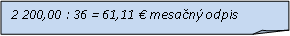 Výpočet účtovného  odpisuKeďže sme frézu zaradili do používania v mesiaci november budeme odpis účtovať počas 
2 mesiacov v roku 2010 a to prostredníctvom interných dokladov.INTERNÝ DOKLAD č. 11/2010INTERNÝ DOKLAD č. 12/2010Výpočet daňového  odpisuARA, s.r.o., Lucenkova 16, 026 01  Dolný KubínARA, s.r.o., Lucenkova 16, 026 01  Dolný KubínARA, s.r.o., Lucenkova 16, 026 01  Dolný KubínARA, s.r.o., Lucenkova 16, 026 01  Dolný KubínARA, s.r.o., Lucenkova 16, 026 01  Dolný KubínDÁTUMTEXTÚČETÚČETSUMA €DÁTUMTEXTMA DAŤDALSUMA €30.11. 2010Odpis   fréza 52555108261,11 Zaúčtoval: Ivan LahodnýZaúčtoval: Ivan LahodnýDňa:30.11. 2010Zodpovedný: Jaroslav HustýPoznámka:Účtovné  odpisy november  2010Účtovné  odpisy november  2010Účtovné  odpisy november  2010Účtovné  odpisy november  2010ARA, s.r.o., Lucenkova 16, 026 01  Dolný Kubín               ARA, s.r.o., Lucenkova 16, 026 01  Dolný Kubín               ARA, s.r.o., Lucenkova 16, 026 01  Dolný Kubín               ARA, s.r.o., Lucenkova 16, 026 01  Dolný Kubín               ARA, s.r.o., Lucenkova 16, 026 01  Dolný Kubín               DÁTUMTEXTÚČETÚČETSUMA €DÁTUMTEXTMA DAŤDALSUMA €31.12. 2010Odpis   fréza 52555108261,11Zaúčtoval: Ivan LahodnýZaúčtoval: Ivan LahodnýDňa:31.12.2010Zodpovedný: Jaroslav HustýPoznámka:Účtovné  odpisy december  2010Účtovné  odpisy december  2010Účtovné  odpisy december  2010Účtovné  odpisy december  2010